Mléko,  ovoce a zelenina distribuované školákům díky programu EUIP / 19/5501V Bruselu dne 2. září 2019              Začátkem nového školního roku se v zúčastněných zemích EU v letech 2019–2020 obnoví školní program ovoce, zeleniny a mléka ve školách. Cílem školního programu EU je podporovat zdravé stravování a vyváženou stravu prostřednictvím distribuce ovoce, zeleniny a mléčných výrobků a zároveň navrhovat vzdělávací programy o zemědělství a dobré výživě.Během školního roku 2017–2018 využilo tento program více než 20 milionů dětí, což představuje 20% dětí v celé Evropské unii.          Komisař pro zemědělství a rozvoj venkova Phil Hogan uvedl: „Je důležité přijmout návyky zdravého stravování od mladého věku. Díky systému škol EU se naši mladí občané budou těšit nejen z kvalitních evropských produktů, ale také se budou učit o výživě, zemědělství, výrobě potravin a tvrdé práci, která s tím souvisí. “           Na každý školní rok je na program přiděleno celkem 250 milionů EUR. Na období 2019–2020 bylo vyčleněno 145 milionů EUR na ovoce a zeleninu a 105 milionů EUR na mléko a jiné mléčné výrobky. Přestože je účast v systému dobrovolná, všechny členské státy EU se rozhodly účastnit buď části, nebo celého režimu. Národní alokace pro země EU, které se tohoto školního roku účastní, byly schváleny a přijaty Evropskou komisí v březnu 2019. Země mohou také doplnit pomoc EU z národních fondů.          Členské státy se mohou rozhodnout o způsobu provádění systému. To zahrnuje druh produktů, které děti dostanou, nebo téma zavedených vzdělávacích opatření. Výběr distribuovaných produktů však musí být založen na zdravotních a environmentálních hlediscích, sezónnosti, dostupnosti a rozmanitosti. Pro více informacíŠkolní program EU pro ovoce a zeleninu a mlékoZákladní fakta a údaje o školním programu EU v letech 2017 – 2018Prameny pro učitelePŘÍLOHYŠkolnÍ systém EU          Spotřeba čerstvého ovoce a zeleniny a mléka v Evropské unii nesplňuje mezinárodní ani vnitrostátní výživová doporučení. Na druhé straně roste spotřeba zpracovaných potravin, která často obsahují přidaný cukr, sůl, tuk nebo přísady. Nezdravá strava a nízká fyzická aktivita vedou k obezitě. Proto Evropská unie přijímá opatření, aby pomohla dětem sledovat zdravou stravu a životní styl.Přehled          Program „Ovoce, zelenina a mléko do škol“ v EU použitelný od 1. srpna 2017 kombinuje dva předchozí režimy (režim „ovoce a zelenina ve školách“ a „režim mléka do škol“) do jediného právního rámce pro větší účinnost a větší zaměření na zdraví a vzdělávání. Tento režim podporuje distribuci produktů, vzdělávací opatření a informační opatření.Rozdělení          Tento režim podporuje distribuci ovoce, zeleniny, mléka a některých mléčných výrobků školákům od mateřských až po střední školy. Země EU schválí seznam produktů (ve spolupráci s jejich zdravotními a výživovými úřady), které pomohou dosáhnout cílů programu pomoci dětem sledovat zdravou stravu.        Prioritou je čerstvé ovoce a zelenina a čisté mléko. V zájmu podpory rozmanité stravy a  nebo specifických nutričních potřeb mohou země EU také zpřístupnit zpracované ovoce a zeleninu, jako jsou džusy a polévky a některé mléčné výrobky, jako je jogurt a sýr. Kromě toho mohou být za přísnějších podmínek zahrnuty nápoje na bázi mléka.Výběr produktů závisí na sezónnosti, rozmanitosti, dostupnosti, zdraví a životním prostředí. Země EU mohou v případě potřeby povzbudit místní produkty s krátkým dodavatelským řetězcem, ekologické a kvalitní výrobky. Obecně není k dispozici žádný přidaný cukr, sůl, tuk a sladidla ani umělá aromata. Zdravotní a výživové orgány v zemích EU mohou výjimečně povolit omezená množství přidané soli, tuku a v případě mléčných výrobků cukr.Vzdělávací opatření          Program rovněž podporuje vzdělávací opatření. To může zahrnovat lekce, ale také může pomoci financovat návštěvy farem, školní zahrady, degustační a kuchařské dílny, tematické dny a hry. Jejich cílem je znovu zapojit děti do zemědělství a naučit je o zdravých stravovacích návycích. Mohou být zahrnuty také otázky, jako jsou místní potravinové řetězce, ekologické zemědělství, udržitelná výroba nebo plýtvání potravinami. Vzdělávací aktivity mohou zahrnovat i učitele a rodiče, protože jsou vzorem zdravých stravovacích návyků a životních stylů dětí.Informační opatřeníFinancování je k dispozici také na informační činnosti k zajištění viditelnosti systému a na monitorování a hodnocení s cílem zohlednit řádné fungování systému. Informace o účasti a podrobnosti o provádění jsou k dispozici od příslušných orgánů v každém státě.Celkový rozpočet EU na program v období 2017–2023 je 250 milionů EUR na školní rok, z čehož 150 milionů EUR je na ovoce a zeleninu a 100 milionů EUR na mléko. Tento rozpočet je rozděleN podle zemí podle počtu dětí, úrovně regionálního rozvoje a v případě mléka, podle toho, jak byl rozpočet dříve využit.
Orientační rozpočet školského systému EU na školní rok 2019-2020 podle států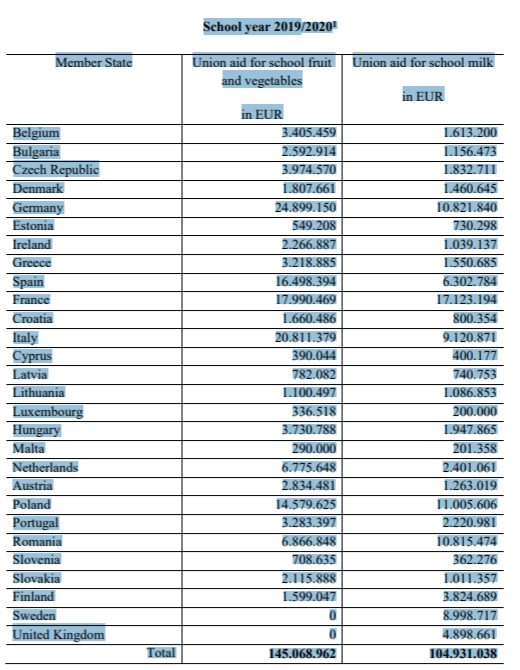 